                     M.NUNES – SOC.IND.ADVOCACIA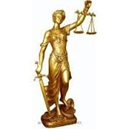 JUSTIÇA JUDICIAL E EXTRAJUDICIALRESOLUÇÃO ALTERNATIVA CONFLITOS         (CONC.MED.ARBITRAGEM)